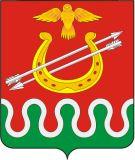 Глава Боготольского районаКрасноярского краяРАСПОРЯЖЕНИЕг. Боготол17 января 2022 года							         № 8-рО представлении сведений о доходах, расходах, об имуществе и обязательствах имущественного характера	В соответствии с Трудовым кодексом Российской Федерации, Федеральным законом от 02.03.2007 № 25-ФЗ «О муниципальной службе в Российской Федерации», Федеральным законом от 25.12. 2008 № 273-ФЗ «О противодействии коррупции», Федеральным законом от 09.02.2009 № 8-ФЗ «Об обеспечении доступа к информации о деятельности государственных органов и органов местного самоуправления», Законом Красноярского края от 24.04.2008 № 5-1565  «Об особенностях правового регулирования муниципальной службы в Красноярском крае», Законом Красноярского края от 07.07.2009 № 8-3542 «О представлении гражданами, претендующими на замещение должностей муниципальной службы, замещающими должности муниципальной службы, сведений о доходах, об имуществе и обязательствах имущественного характера, а также о представлении лицами, замещающими должности муниципальной службы, сведений о расходах», руководствуясь статьей 18 Устава Боготолького района Красноярского края 1. Муниципальным служащим администрации Боготольского района, включенным в перечень, утвержденный постановлением администрации Боготольского района от  16.04.2020 № 225-п «Об утверждении Перечня должностей муниципальной службы в администрации Боготольского района Красноярского края, при назначении на которые граждане и при замещении которых муниципальные служащие обязаны представлять сведения о своих доходах, расходах, об имуществе и обязательствах имущественного характера, а также сведения о доходах, расходах, об имуществе и обязательствах имущественного характера своих супруги (супруга) и несовершеннолетних детей», руководителям муниципальных учреждений Боготольского района в срок не позднее 29 апреля 2022 года представить в установленном порядке достоверные и полные сведения о своих доходах, расходах за 2021 год, об имуществе и обязательствах имущественного характера  по состоянию на 31 декабря 2021 года и сведения о доходах, расходах за 2021 год, об имуществе и обязательствах имущественного характера своих супруги (супруга) и несовершеннолетних детей  (далее – сведения) по состоянию на 31 декабря 2021 года по форме справки, утверждённой Указом Президента Российской Федерации от 23.06.2014 № 460 «Об утверждении формы справки о доходах, расходах, об имуществе и обязательствах имущественного характера и внесении изменений в некоторые акты Президента Российской Федерации».Справка заполняется собственноручно на персональном компьютере (с использованием текстовых редакторов) или иных печатных устройствах с последующим заверением личной подписью на титульной стороне каждого листа. При этом следует контролировать соответствие заполняемой формы аутентичному тексту приложения к Указу Президента Российской Федерации от 23 июня 2014 г. № 460 или с использованием специального программного обеспечения «Справки БК» (версия 2.5.0) от 30.06.2021 (далее – СПО «Справки БК»), размещенного на официальном сайте Президента Российской Федерации и на Федеральном портале государственной службы и управленческих кадров личной подписью заверяется только последний лист справки.Сведения могут быть представлены муниципальным служащим и руководителем муниципального учреждения (далее – служащий (руководитель) в любое время, начиная с 1 января года, следующего за отчетным.Откладывать представление сведений до апреля не рекомендуется, особенно в случае планируемого длительного отсутствия служащего (руководителя), например убытия в служебную командировку или отпуск.Для подтверждения своего дохода за отчетный период можно воспользоваться личным кабинетом налогоплательщика.2. Руководителям финансового управления (Соловьева Н.Ф.), управления образования (Васькина Е.В.), заведующей отдела кадров,  муниципальной службы и организационной работы (Цупель Н.А.) предупредить лиц, указанных в пункте 1 Распоряжения, что непредставление либо представление заведомо недостоверных или неполных сведений является правонарушением, влекущим увольнение с муниципальной службы и с должности руководителей муниципальных учреждений.3. Лицам, указанным в пункте 2 Распоряжения организовать предоставление обобщенных сведений в отдел кадров, муниципальной службы и организационной работы. 4. Отделу кадров,  муниципальной службы и организационной работы (Цупель Н.А.) организовать размещение на официальном сайте Боготольского района Красноярского края сведений в порядке и в сроки, установленные законодательством.5. Руководителям структурных подразделений администрации Боготольского района, осуществляющим функции и полномочия учредителя муниципального учреждения, провести мероприятия по представлению сведений руководителями муниципальных учреждений Боготольского района и размещению этих сведений на официальном сайте Боготольского района Красноярского края.6. Лицам, указанным в пунктах 1 и 2 внимательно ознакомиться с методическими рекомендациями по вопросам представления сведений о доходах, расходах, об имуществе и обязательствах имущественного характера и заполнения соответствующей формы справки для использования в ходе декларационной кампании 2022 года (за отчетный 2021 год).7. Контроль над исполнением распоряжения оставляю за собой.8. Признать утратившими силу распоряжения главы Боготольского района от 03.02.2021 № 48-р «О представлении сведений о доходах, расходах, об имуществе и обязательствах имущественного характера».9. Разместить настоящее распоряжение на официальном сайте Боготольского района в сети Интернет  www.bogotol-r.ru в разделе «Противодействие коррупции/Сведения о доходах, расходах, об имуществе и обязательствах имущественного характера/Нормативно-правовая база».10. Распоряжение вступает в силу со дня подписания.Исполняющий полномочияГлавы  Боготольского района						Н.В. Бакуневич